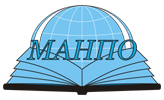 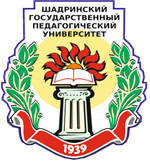 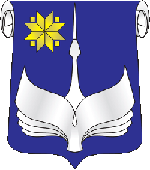 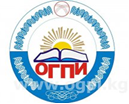 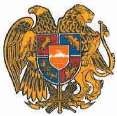 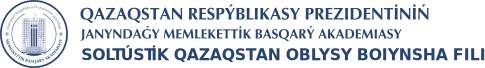 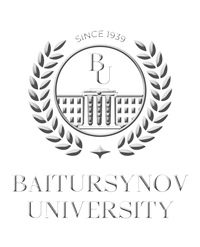 Министерство просвещения РОССИЙСКОЙ ФЕДЕРАЦИИМеждународная академия наук педагогического образования (Российская Федерация)Шадринский государственный педагогический университет (Российская Федерация)Барановичский государственный университет(Республика Беларусь)Филиал Академии государственного управления при Президенте Республики Казахстан по Северо-Казахстанской области (Петропавловск)Костанайский региональный университет имени А. Байтурсынова(Республика Казахстан)Ошский гуманитарно-педагогический институт им. А.Ж. Мырсабекова(Кыргызская Республика)Ширакский государственный университет им. М. Налбандяна(Республика Армения)Отдел образования Администрации города ШадринскаЦентр поддержки производственных систем и предпринимательства ШГПУ_____________________________________________________________________________641870, г. Шадринск, Курганская обл., ул. К. Либкнехта, 3, тел (35253) 6-35-02 e-mail: vuz@shgpi.edu.ru_____________________________________________________________________________ИНФОРМАЦИОННОЕ ПИСЬМОУважаемые коллеги!Приглашаем вас принять участие в работеIII Международной научно-практической конференции «Профессиональные компетенции как интегральные качества личности специалиста»Конференция будет проходить в очно-дистанционном форматена платформе Zoom(ссылка будет отправлена всем зарегистрировавшимся участникам конференции)25 марта 2021 года на базе Шадринского государственного педагогического университетаЦель конференции – обмен опытом формирования и развития профессиональных компетенций как интегральных характеристик личностных качеств будущих специалистов в различных сферах жизни общества.К участию в конференции приглашаются научные работники, преподаватели вузов, аспиранты, магистранты, молодые ученые, педагоги образовательных учреждений, представители молодежных организаций, руководители и специалисты органов власти и местного самоуправления, представители деловых структур и общественности.
Основные направления работы конференции:1. Компетентностный подход в практике технологического и дополнительного образования.2. Реализация компетентностного подхода в профессиональной подготовке педагога: вопросы теории и практики.3. Профессиональные компетенции специалиста в сфере физической культуры, спорта и безопасности жизнедеятельности.4. Личностно-профессиональный потенциал руководителя образовательной организации.5. Социальное проектирование как фактор реализации профессиональной компетентности студентов.6. Философские и психологические аспекты подготовки будущих специалистов к профессиональной деятельности в ситуации неопределенности.7. Компетентностный подход: методология и практика профессиональной подготовки педагога в современной сфере образования в странах Ближнего зарубежья.Организационный комитет конференцииДзиов Артур Русланович – ректор Шадринского государственного педагогического университета, кандидат филологических наук, доцент (г. Шадринск, Россия) – председатель оргкомитетаДощанова Алма Иргибаевна – и.о. председателя правления – ректора Костанайского регионального университета имени А. Байтурсынова (г. Костанай, Республика Казахстан)Каиржанова Лаура Советовна – директор филиала Академии государственного управления при Президенте Республики Казахстан по Северо-Казахстанской области кандидат биологических наук, доцент, доктор PhD по биологии (г. Петропавловск, Республика Казахстан)Кислицына Светлана Викторовна – руководитель отдела образования Администрации города Шадринска (г. Шадринск, Россия)Кочурко Василий Иванович – ректор Барановичского государственного университета, доктор сельскохозяйственных наук, профессор (г. Барановичи, Республика Беларусь)Зулуев Бекмурза Бекболотович – ректор Ошского гуманитарно-педагогического института, доктор педагогических наук, профессор (г. Ош, Кыргызская Республика)Серобян Ерванд – ВИ ректора Ширакского государственного университета им. М. Налбандяна, кандидат физико-математических наук, доцент (г. Гюмри, Республика Армения)Исполнительный комитет конференцииИпполитова Наталья Викторовна, доктор педагогических наук, профессор, профессор кафедры профессионально-технологического образования Шадринского государственного педагогического университета (г. Шадринск, Россия)Бурнашева Элиетта Павловна, кандидат педагогических наук, доцент, профессор кафедры профессионально-технологического образования Шадринского государственного педагогического университета (г. Шадринск, Россия)Скоробогатова Наталья Владимировна, проректор по научной и инновационной работе, Шадринского государственного педагогического университета, кандидат психологических наук, доцент (г. Шадринск, Россия)Климук Владимир Владимирович, проректор по научной работе Барановичского государственного университета, кандидат экономических наук, доцент, ассоциированный профессор Региональной Академии менеджмента (г. Барановичи, Республика Беларусь)Лазаренко Дмитрий Витальевич −доцент филиала Академии государственного управления при Президенте Республики Казахстан по Северо-Казахстанской области, кандидат психологических наук, доктор PhD по специальности «Психология» (г. Петропавловск, Республика Казахстан)Саргсян Арменуи – директор центра управления научной политикой и обеспечения качества, кандидат физико-математических наук, доцент Ширакского государственного университета им. М. Налбандяна (г. Гюмри, Республика Армения)Иценко Александр Григорьевич, кандидат философских наук, заведующий кафедрой психологии и физического воспитания Барановичского государственного университета (г. Барановичи, Республика Беларусь)Кормнова Надежда Александровна, кандидат философских наук, доцент, доцент кафедры психологии и физического воспитания Барановичского государственного университета (г. Барановичи, Республика Беларусь)Яценко Татьяна Евгеньевна, кандидат психологических наук, доцент, декан факультета педагогики и психологии Барановичского государственного университета (г. Барановичи, Республика Беларусь)Субанов Турсун Тажибаевич, директор Департамента международных связей и инвестиций Ошского гуманитарно-педагогического института, кандидат экономических наук, доцент (г. Ош, Кыргызская Республика)Мардоян Рузанна – декан факультета педагогики, доктор педагогических наук, профессор Ширакского государственного университета им. М. Налбандяна (г. Гюмри, Республика Армения)Меликян Тамара – декан факультета гуманитарных наук и искусства, кандидат педагогических наук, доцент Ширакского государственного университета им. М. Налбандяна (г. Гюмри, Республика Армения)Колчина Вера Викторовна, кандидат педагогических наук, доцент кафедры бухгалтерского учета и аудита Уральского государственного экономического университета (г. Екатеринбург, Россия)Белоконь Ольга Владимировна, кандидат психологических наук, доцент, зав. кафедрой профессионально-технологического образования Шадринского государственного педагогического университета (г. Шадринск, Россия)Едренкина Марина Валерьевна, кандидат педагогических наук, доцент кафедры профессионально-технологического образования Шадринского государственного педагогического университета (г. Шадринск, Россия)Осипова Ирина Сергеевна, кандидат педагогических наук, доцент, декан факультета физической культуры Шадринского государственного педагогического университета (г. Шадринск, Россия)Папировская Светлана Юрьевна, кандидат педагогических наук, доцент кафедры профессионально-технологического образования Шадринского государственного педагогического университета (г. Шадринск, Россия)Суетина Ольга Николаевна, кандидат педагогических наук, доцент кафедры теоретических основ физического воспитания и безопасности жизнедеятельности Шадринского государственного педагогического университета (г. Шадринск, Россия)Сычева Наталья Викторовна, кандидат юридических наук, доцент кафедры истории и права Шадринского государственного педагогического университета (г. Шадринск, Россия)Утегенова Бибигуль Мазановна,  кандидат педагогических наук, доцент, и.о. директора педагогического института им.У.Султангазина, Костанайский региональный университет имени А.Байтурсынова (г. Костанай, Республика Казахстан)Ответственный секретарь оргкомитета: кандидат психологических наук, доцент, зав. кафедрой профессионально-технологического образования Шадринского государственного педагогического университета – Белоконь Ольга Владимировна.Технический секретарь конференции: заведующий лабораторией факультета технологии и предпринимательства Иванова Юлия Михайловна.Формы участия в международной научно-практической конференции:очное участие:выступление с докладом (можно без публикации статьи);участие в работе конференции в качестве слушателя.заочное участие:предоставление материалов (научной статьи) в сборник международной научно-практической конференции.Сроки проведения конференции20 марта 2021 года – последний срок подачи заявки и статьи.15 апреля 2021 года – рассылка электронных сертификатов участникам международной научно-практической конференции15 июня 2021 года – рассылка электронной версии сборника материалов международной научно-практической конференции.Все участники конференции получают накопительный сертификат в объеме 6 часов.Материалы конференции будут опубликованы в зарегистрированном в научно-техническом центре «Информрегистр» электронном издании; включены в базу данных РИНЦ. Электронное издание материалов конференции будет размещено в электронной библиотеке ШГПУ.Условия участия в международной научно-практической конференции:1. Для участия в конференции в срок до 20 марта 2021 года (включительно) на адрес оргкомитета: bep59@yandex.ru, с пометкой «МНПК ШГПУ, март 2021» необходимо отправить:- заявку, - текст статьи.Например: Иванов А.И._ заявка; Иванов А.И._ статья.2. После прохождения рецензирования Вы в течение 5 дней получите сообщение по почте о принятии или отказе статьи к печати и расчет стоимости публикации. При принятии статьи к печати необходимо отправить на электронный адрес оргкомитета заполненные и отсканированные: согласие на обработку персональных данных и согласие на размещение статьи в базе данных Российского индекса научного цитирования.3. Оплатите услуги за обработку статьи и ее публикацию по высланным реквизитам. Оплата является необходимым условием публикации материалов. Оплата публикации осуществляется в течение 3-х дней с момента положительной оценки рецензентом представляемых материалов. Участие в международной научно-практической конференции для вузов-соорганизаторов бесплатное. Зарубежные участники и доктора наук публикуются бесплатно.4. Пришлите скан квитанции об оплате на электронный адрес оргкомитета bep59@yandex.ru.Внимание! Материалы должны быть тщательно выверены и откорректированы. Статьи, оформленные с нарушением указанных ниже требований, не будут допущены к печати. Принятые для публикации материалы могут подвергаться незначительной коррекции с учетом технологических условий печати.К публикации принимаются материалы, которые ранее не были опубликованы. Все статьи проверяются на наличие некорректных и неправомочных заимствований средствами системы «Антиплагиат.ВУЗ». Уровень оригинальности текста должен составлять не менее 70 %.Авторы несут ответственность за содержание и оригинальность текста статьи, за точность библиографических ссылок. Редколлегия сборника оставляет за собой право отклонять статьи, не соответствующие тематике сборника и предъявляемым требованиям, а также право редактирования статей и изменения стиля изложения, не оказывающих влияния на содержание.Студенты и магистранты в обязательном порядке публикуются в соавторстве с научным руководителем. Один автор может предоставить не более двух статей.Затраты на участие в конференцииДля участия в конференции с целью возмещения организационных расходов (публикация статьи в электронном сборнике + сертификат) необходимо перечислить 300 рублей. Оплата производится после подтверждения о принятии статьи к публикации. Если Вы не получили уведомление – пожалуйста, продублируйте письмо. Сотрудники и преподаватели вузов-соорганизаторов конференции публикуются бесплатно. Зарубежные участники и доктора наук публикуются бесплатно.Электронный вариант сборника и электронный сертификат рассылаются всем авторам бесплатно.При необходимости пересылка экземпляра электронного издания Почтой России оплачивается дополнительно – 100 рублей (диск CD-R) + услуги Почты России (для России – 350 руб.; для ближнего зарубежья – 500 руб.).Форма заявки: на участие в III Международной научно-практической конференции «Профессиональные компетенции как интегральные качества личности специалиста»Согласие на размещение публикации в базе данных РИНЦПроректору по научной и инновационной работе ФГБОУ ВО «Шадринский государственный педагогический университет» Н.В. Скоробогатовойдоцента кафедры профессионально-технологического образования ФГБОУ ВО «Шадринский государственный педагогический университет»Белоконь О. В.заявление.Я, Белоконь Ольга Владимировна, прошу выставить мои публикации в базе данных Российского индекса научного цитирования (РИНЦ): «Оценка качества образования с точки зрения представителей работодателей».Разрешаю безвозмездное использование предоставленных материалов в электронном виде.     дата									подписьСогласие на обработку персональных данныхЯ,____________________________________________________________________________,фамилия, имя, отчествов соответствии со статьей 9 Федерального закона от 27 июля 2006 года № 152-ФЗ «О персональных данных» даю свое согласие федеральному государственному бюджетному образовательному учреждению высшего образования «Шадринский государственный педагогический университет» (далее ШГПУ) на обработку моих персональных данных. Предоставляю ШГПУ право осуществлять действия (операции) с моими персональными данными, включая сбор, систематизацию, накопление, хранение, обновление, изменение, использование, обезличивание, блокирование, уничтожение. ШГПУ вправе обрабатывать мои персональные данные посредством внесения их в электронную базу данных.Я ознакомлен(а) с тем, что ШГПУ осуществляет обработку моих персональных данных в целях обеспечения соблюдения законов РФ и иных нормативных правовых актов.Настоящее согласие вступает в силу с момента его подписания и действует бессрочно. Я оставляю за собой право отозвать свое согласие посредством составления соответствующего письменного документа, которое направляется мной в адрес ШГПУ по почте заказным письмом с уведомлением, либо вручается лично представителю ШГПУ.     дата									подписьТребования к оформлению материаловУсловия публикации в сборнике материалов:- статья от 4 до 8 страниц, - формат страницы А4,- шрифт Times New Roman, - кегль – 14, без уплотнения,- межстрочный интервал – 1,2,- ширина всех полей 2 см, - абзацные отступы 1,25 см, - выравнивание по ширине страницы,- ориентация книжная, без простановки страниц, без переносов, без построчных сносок.В статье не должно быть графиков, рисунков, сносок, подстрочных символов. Режим «расстановка переносов» отключен.Список использованных источников составляется в алфавитном порядке. Список оформляется по образцу: https://lib.shgpi.edu.ru/studenty/diplom/obrazcy/ . Размер шрифта – 12 кегль. Оформлять ссылки на соответствующий источник списка литературы следует в тексте в квадратных скобках.Имя файла публикации должно обязательно содержать фамилию автора с указанием на то, что в файле находится статья (например, Иванов_статья.docx). Статья должна состоять из следующих в заданной последовательности элементов:- индекс УДК (выравнивание по левому краю);- сведения об авторах: Ф.И.О. автора, место учебы/работы и должность (курсивный шрифт, выравнивание по правому краю);- заглавие публикуемого материала (длина не должна превышать 12 слов, без сокращений, прописными буквами, по центру листа, жирным шрифтом);- аннотация;- ключевые слова (не более 6 слов);- на английском языке: ФИО автора (авторов), название статьи; город, страна, аннотация, ключевые слова,- текст статьи;- надпись «Список использованных источников». Список оформляется по образцу: https://lib.shgpi.edu.ru/studenty/diplom/obrazcy/  Размер шрифта – 12 кегль. Ссылки в тексте на соответствующий источник из списка литературы оформляются в квадратных скобках: [1, с. 77]. Использование автоматических постраничных ссылок не допускается.Рабочие языки: русский, английскийОбразец оформления статьиУДК 377.5Белоконь Ольга Владимировна,кандидат психологических наук, доцент, заведующий кафедройпрофессионально-технологического образованияФГБОУ ВО «Шадринский государственный педагогический университет»г. Шадринск, РоссияОЦЕНКА КАЧЕСТВА СРЕДНЕГО ПРОФЕССИОНАЛЬНОГО ОБРАЗОВАНИЯ С ТОЧКИ ЗРЕНИЯ РАБОТОДАТЕЛЕЙВ статье рассматриваются вопросы, посвященные актуальной проблеме в сфере качества образования - анализу оценки качества образования представителями работодателей. Представлены данные анкетирования представителей работодателей города Шадринска Курганской области. Определены требования, которым должен отвечать выпускник, чтобы быть востребованным на рынке труда.Ключевые слова: оценка качества, работодатели, удовлетворенность качеством.Belokon O.V., Cand. of Sciences (Psychology), Head of Department, Shadrinsk State Pedagogical University, Shadrinsk, RussiaQUALITY ASSESSMENT OF SECONDARY VOCATIONAL EDUCATION FROM THE PERSPECTIVE OF EMPLOYERSThe article deals with the issues devoted to the actual problem in the field of quality of education - the analysis of the assessment of the quality of education by representatives of employers. Data of questioning of representatives of employers of the city of Shadrinsk of the Kurgan region are presented. The requirements to be met by the graduate to be in demand in the labor market are defined.Keywords: quality control, employers, satisfaction of quality.Текст, текст, текст, текст, текст, текст, текст, текст, текст, текст, текст, текст, текст, текст, текст, текст, текст, текст, текст, текст, текст, текст, текст, текст, текст.Список использованных источников1. Гладкова, М. Качество высшего образования в рыночном обществе предмет дискурса / М. Гладкова. – Текст : непосредственный // Журнал социологии и социальной антропологии. – 2007. – Т.10. - № 1. – С. 50-65.2. Космынин, А.В. Смирнов, А.В. Проблемы участия работодателей в процедуре оценки качества образования / А.В. Космынин, А.В. Смирнов. – Текст : непосредственный // Успехи современного естествознания. – 2011. – № 12 – С. 69-70.3. Российская Федерация. Законы. Об образовании в Российской Федерации : Федер. закон N 273-ФЗ : принят Гос. Думой 21 дек. 2012 г. : с изм. и доп., вступ. в силу с 01.09.2020. – Доступ из справ.-правовой системы «КонсультантПлюс». – Текст : электронный.По всем вопросам можно обращаться в организационный комитет по адресу:641870, Россия, Курганская область, г. Шадринск, ул. К. Либкнехта, д. 3, ШГПУ, ауд. 323 В,Контактное лицо – Бурнашева Элиетта Павловнателефон: +7 (35253) 6-23-81 (деканат факультета технологии и предпринимательства)телефон: +7-919-581-78-40 (профессор кафедры ПТО Бурнашева Элиетта Павловна)e-mail: bep59@yandex.ruЗаранее благодарим Вас за проявленный интерес!Фамилия, имя, отчество участникаПолное название образовательной организацииАдрес образовательной организацииДолжностьУченое звание, ученая степеньКонтактный телефонАдрес электронной почтыПредполагаемая форма участия (слушатель, выступление с докладом, видеозапись выступления, публикация статьи)Секция для участияТема доклада (только для выступающих)Название статьи (только для публикующихся)Сертификат (электронный)Требуется / не требуетсяСборник конференции (электронный):- требуется отправка почтой (в этом случае следует указать полный адрес для отправки издания, с указанием индекса. Кому: ФИО (полностью));- не требуется отправка почтой.